.Count-in 40 counts[1-8]  Slide R, Slide L, Slide R, Stomp L, Stomp R, Slide L, Slide R, Slide L, Stomp R, Stomp L[9-16]  Kick-Ball-Change (x2), Rock, Recover, R ½ Turn, Stomp L, Stomp R[17-24]  Back R, Back L, Back R, Slide Forward L, R Together, Side R, ¼ Turn Back L, Back R, Slide L, R Together[25-32]  Heels R, Toes R, Heels R, Sailor Step R, Sailor Step L, R Cross and R CrossRepeat, and enjoyTag at end of 5th Wall (12 counts)[1-12]  Hip Roll R (x4), Stomp R, Stomp L, Stomp R, PauseBaby Come Back to Me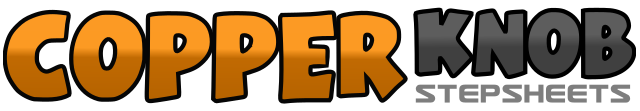 .......Count:32Wall:4Level:Beginner.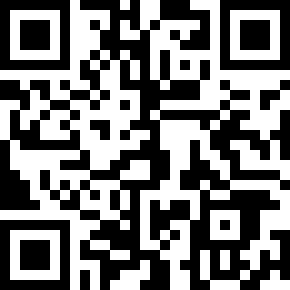 Choreographer:Rodney Thompson (USA) - December 2018Rodney Thompson (USA) - December 2018Rodney Thompson (USA) - December 2018Rodney Thompson (USA) - December 2018Rodney Thompson (USA) - December 2018.Music:Baby Come Back to Me - Kane Brown : (Spotify)Baby Come Back to Me - Kane Brown : (Spotify)Baby Come Back to Me - Kane Brown : (Spotify)Baby Come Back to Me - Kane Brown : (Spotify)Baby Come Back to Me - Kane Brown : (Spotify)........1,2,3&4Slide R (long step and slightly forward)(1), Slide L(2), Slide R(3), Stomp L beside R(&), Stomp R(4)5,6,7&8Slide L (long step and slightly forward)(5), Slide R(6), Slide L(7), Stomp R beside L(&), Stomp L(8)1&2,3&4Kick R forward(1), Step R down beside L(&), Step L in place(2), Kick R(3), R down(&), Step L(4),5,6,7&8Step forward on R(5), Return weight back L(6), Step R back ½ Turn to R(7), Stomp L(&), Stomp R(8)1,2,3&4Step Back R(1), Step Back L(2), Hop Back R(3), Long Slide Forward L(&), Bring R Together with L(4)5,6,7&8Step Side R(5), ¼ Turn L while Step Back L(6), Hop Back R(7), Slide Forward L(&), R Together with L(4)1&2,Both Heels twist to R, Both Toes twist to R, Both Heels twist to R3&4Step L behind R(3), Step R beside L(&), Step L to L side(4),5&6Step R behind L(5), Step L beside R(&), Step R to R side(6)7&8Cross L over R(7), Slide R behind and up to L(&), Step L further across R(8)1-8Step R(1), Hip Roll ¼ to the L (2), repeat 3 more times (3-8)9,10,11,12Stomp R in place(9), Stomp L(10), Stomp R(11), Pause (12)